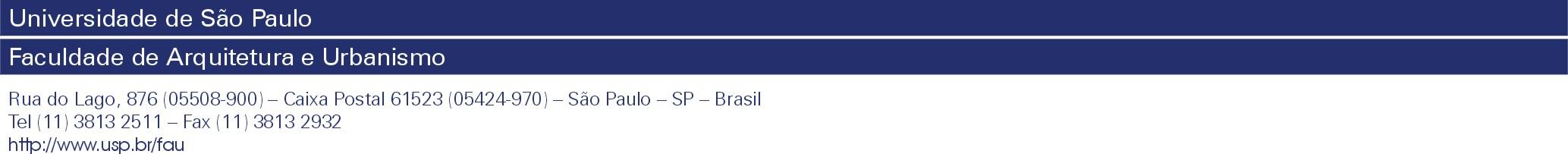 REQUIRIMENTO DE INSCRIÇÃO CHAPA (TITULAR/SUPLENTE) CATEGORIA PROFESSORES DOUTORES MS-3 PARA MEMBRO CONSELHO DO DEPARTAMENTO DE PROJETO JULHO2021/JULHO 2023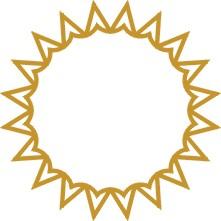 São Paulo,___ de ___________ 2021.Prezado professor,Vimos requerer o registro de candidatura de chapa na eleição para composição do Conselho do Departamento de Projeto (AUP) da Faculdade de Arquitetura e Urbanismo (FAUUSP), na categoria dos Professores Doutores (MS-3) TITULAR:__________________NOME COMPLETOSUPLENTE:__________________NOME COMPLETOProf. Luís Antonio JorgeChefe do dpto de Projeto FAU USP